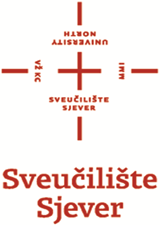 APPLICATION FORMforSCIENTIFIC PROJECTUniversity NorthEnclosures:CV of the project leader and collaborators on the projectLetters of support signed by professionals that support proposed prjectOfficial evaluation of the project made and signed by the Ethics committee of University North General data about the project Scientific field of the proposed projectName of the projectExpected duration of the projectProject leaderDescriptionPlan, processes and methods of research Hypothesis (max. 3000  characters)Procedures, protocol and research plan (max. 3000 characters)Aims and objectives of the proposed study (max. 2000 characters)Expected results (max. 1000 characters)Applicability of the scientific results (2000 characters)Past achievements and qualifications of project collaboratorsPast studies  (max. 3000 characters)Contribution of the previous scientific studies  ( max. 2000 characters)Involvement of junior researchers in the study and opportunities for their scientific development (max. 3000 characters)List of relevant publications of the collaborators on the project in the last 5 years (up to 30 titles)List of literature used in the preparation of this study (up to 30 titles)List of professionals from the field of study(from Croatian and worldwide) that support the implementation of this projectProject leader agreementI, ___________________________________________ agree to take over the obligation to respect the Code of Ethics of scientific activities of the University North.
I will assure the implementation of the proposed research according to the criteria that include scientific integrity, collegiality, human protection of the respondents and social responsibility and the protection of integrity of University North.Materials that will result from this scientific research shall strictly contain only the author's facts without usurpation of other scientists’ ideas and results, and without duplicating publications and plagiary of the own work of the researcher. The research will guarantee the voluntariness of respondents and ensure anonymity and confidentiality.
Also, it will guarantee the absence of conflicts of interest and loyalty to the home institution, University North, during the project.As the project leader I understand all directions, obligations and responsibilities relating to the financing of the proposed project and I oblige myself to conduct the proposed project by the highest professional standards and all relevant legislation relating to the research area and field.
By signing this agreement I confirm that I have read and understood all above mentioned and that I agree to implement the proposed research/project in accordance with the stated obligations, duties and responsibilities under full moral, material and criminal liability.Signature of the project leader